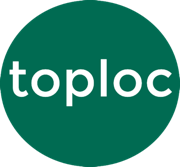 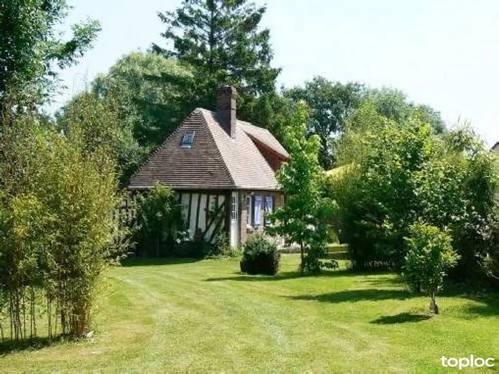 Qui sommes-nous ?Le livret d’accueil de votre location saisonnièreQui appeler si vous avez un souci ou une question à propos de la location ?Vous êtes iciOù vous garer ?Les transports en commun à proximitéHeures d’arrivée et de départComment payer le séjour ?Le ménage du logementGuide d’utilisation des équipementsLes règles de vie dans le logementInformations pratiques sur les alentours (sites touristiques, activités sportives et culturelles)Les sites touristiques à ne pas louperLes activités sportives dans les environsLes marchés à proximité, dates et heuresDes idées pour les enfants et les adosLes festivals dans la régionNuméros et adresses utiles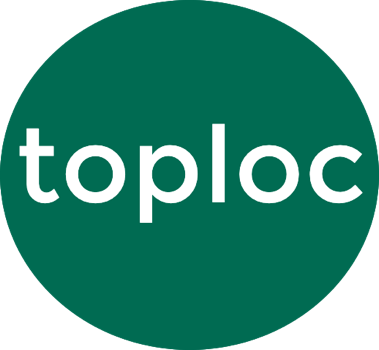 